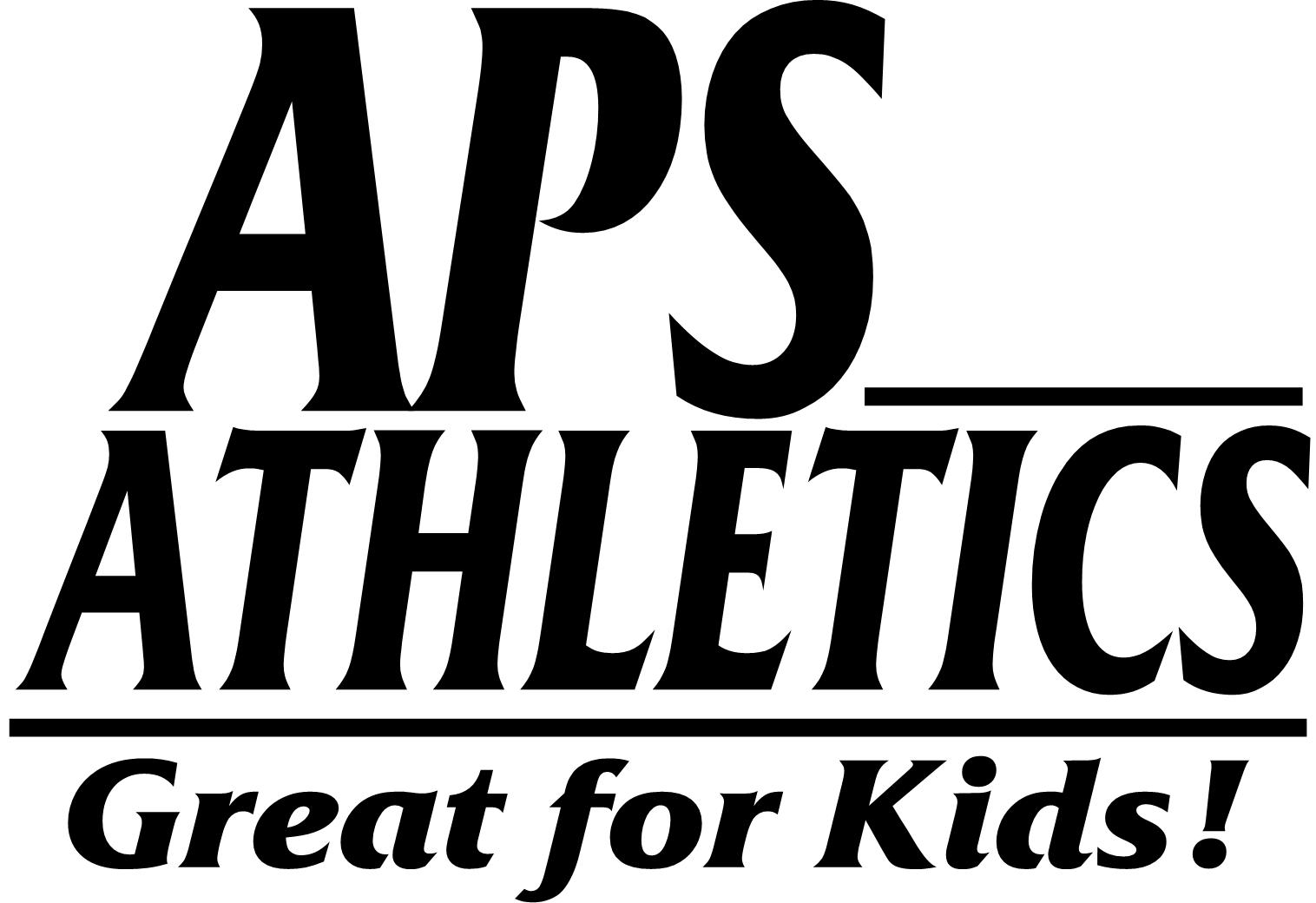 2015 APS Tennis Singles Tournament Entry FormSchool: ____________________________________ 	Boys’ 		Girls’# 1 _______________________________________#2_______________________________________#3 _______________________________________#4 _______________________________________#5 _______________________________________#6 _______________________________________#7 _______________________________________#8 _______________________________________Coach’s Signature:_______________________________ 	Date: _____________________Draw Meeting: Boys’ and Girls’ Monday, March 2, 2015 at 5:00 pm / APS City Centre Conference Room